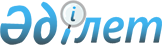 Об утверждении Инструкции о перечне, формах и сроках представления финансовой отчетности организациями, осуществляющими отдельные виды банковских операций
					
			Утративший силу
			
			
		
					Постановление Правления Национального Банка Республики Казахстан от 23 декабря 2002 года N 509. Зарегистрировано в Министерстве юстиции Республики Казахстан 29 января 2003 г. за N 2142. Утратило силу постановлением Правления Национального Банка Республики Казахстан от 25 мая 2009 года N 49


      Сноска. Утратило силу постановлением Правления Национального Банка РК от 25.05.2009 


 N 49 


 (порядок введения в действие см. 


 п. 2 


).





      Сноска. Название с изменениями - постановлением Правления Национального Банка РК от 15 декабря 2004 года 


 N 180 


 (вводится в действие с 1 февраля 2005 года).





 



       В целях совершенствования нормативной правовой базы, регулирующей деятельность организаций, осуществляющих отдельные виды банковских операций, Правление Национального Банка Республики Казахстан постановляет:




      1. Утвердить прилагаемую Инструкцию о перечне, формах и сроках представления финансовой отчетности организациями, осуществляющими отдельные виды банковских операций. 


<*>






      Сноска. Пункт 1 с изменениями - постановлением Правления Национального Банка РК от 15 декабря 2004 года 


 N 180 


 (вводится в действие с 1 февраля 2005 года).






      2. Настоящее постановление вводится в действие по истечении четырнадцати дней со дня государственной регистрации в Министерстве юстиции Республики Казахстан.




      3. Департаменту финансового надзора (Бахмутова Е.Л.):



      1) совместно с Юридическим департаментом (Шарипов С.Б.) принять меры к государственной регистрации в Министерстве юстиции Республики Казахстан настоящего постановления;



      2) в десятидневный срок со дня государственной регистрации в Министерстве юстиции Республики Казахстан настоящего постановления довести его до сведения заинтересованных подразделений центрального аппарата и территориальных филиалов Национального Банка Республики Казахстан.




      4. Территориальным филиалам Национального Банка Республики Казахстан в трехдневный срок со дня получения настоящего постановления довести его до сведения организаций, осуществляющих отдельные виды банковских операций, за исключением кредитных товариществ и ипотечных компаний.




      5. Со дня введения в действие настоящего постановления признать утратившими силу 
 постановление 
 Правления Национального Банка Республики  Казахстан от 25 декабря 1999 года N 455 "Об утверждении Правил составления и представления финансовой и регуляторной отчетности организациями, осуществляющими отдельные виды банковских операций" (зарегистрированное в Реестре государственной регистрации нормативных правовых актов Республики Казахстан под N 1094, опубликованное 27 марта - 9 апреля 2000 года в изданиях Национального Банка Республики Казахстан "Казакстан Улттык Банкiнiн Хабаршысы" и "Вестник Национального Банка Казахстана") и 
 постановление 
 Правления Национального Банка Республики Казахстан от 13 октября 2000 года N 388 "О внесении изменения в Правила составления и представления финансовой и регуляторной отчетности организациями, осуществляющими отдельные виды банковских операций, утвержденные постановлением Правления Национального Банка Республики Казахстан от 25 декабря 1999 года N 455 "Об утверждении Правил составления и представления финансовой и регуляторной отчетности организациями, осуществляющими отдельные виды банковских операций" (зарегистрированное в Реестре государственной регистрации нормативных правовых актов Республики Казахстан под N 1335, опубликованное 18-31 декабря 2000 года в изданиях Национального Банка Республики Казахстан "Казакстан Улттык Банкiнiн Хабаршысы" и "Вестник Национального Банка Казахстана").




      6. Контроль за исполнением настоящего постановления возложить на заместителя Председателя Национального Банка Республики Казахстан Сайденова А.Г.



 



     Председатель




Национального Банка





  Утверждена             



постановлением Правления      



Национального Банка        



Республики Казахстан        



от 23 декабря 2002 г. N 509     



"Об утверждении Инструкции     



о перечне, формах и сроках     



представления финансовой отчетности 



организациями, осуществляющими    



отдельные виды банковских операций"





Инструкция






о перечне, формах и сроках представления финансовой






отчетности организациями, осуществляющими 






отдельные виды банковских операций 





      Сноска. Название с изменениями - постановлением Правления Национального Банка РК от 15 декабря 2004 года 


 N 180 


 (вводится в действие с 1 февраля 2005 года).





      Глава 1. Общие положения






      1. Настоящая Инструкция разработана в соответствии с банковским законодательством и устанавливает перечень, формы и сроки представления в государственный орган, осуществляющий регулирование и надзор финансового рынка и финансовых организаций (далее - уполномоченный орган) финансовой отчетности организаций, осуществляющих отдельные виды банковских операций (далее - небанковские организации). 


<*>






     Сноска. Пункт 1 с изменениями - постановлением Правления Национального Банка Республики Казахстан от 2 декабря 2003 года 


 N 417 


; от 15 декабря 2004 года 


 N 180 


 (вводится в действие с 1 февраля 2005 года).





      2. Отчетность представляется всеми небанковскими организациями, имеющими лицензию Национального Банка и/или уполномоченного органа на проведение операций, предусмотренных банковским законодательством.



      Действие настоящей Инструкции не распространяется на финансовую отчетность, представляемую ипотечными организациями. 


<*>






     Сноска. Пункт 2 с изменениями - постановлением Правления Национального Банка Республики Казахстан от 2 декабря 2003 года 


 N 417 


; от 15 декабря 2004 года 


 N 180 


 (вводится в действие с 1 февраля 2005 года); от 20 июля 2007 года 


 N 84 


 (вводится в действие по истечении 14 дней со дня гос. регистрации в МЮ РК).





      3. Целью настоящей Инструкции является установление единых требований к финансовой отчетности, представляемой небанковскими организациями в уполномоченный орган. 


<*>






     Сноска. Пункт 3 с изменениями - постановлением Правления Национального Банка Республики Казахстан от 2 декабря 2003 года 


 N 417 


; от 15 декабря 2004 года 


 N 180 


 (вводится в действие с 1 февраля 2005 года).





      4. Финансовая отчетность небанковских организаций составляется в соответствии с требованиями, установленными законодательством Республики Казахстан по бухгалтерскому учету и финансовой отчетности, международными стандартами финансовой отчетности и настоящей Инструкцией.




      Сноска. Пункт 4 с изменениями, внесенными постановлениями Правления Национального Банка РК от 15.12.2004 


 N 180 


 (вводится в действие с 1 февраля 2005 года); от 22.08.2008 


 N 69 


 (порядок введения в действие см. 


 п.2 


).







Глава 2. Представление отчетности



      5. Финансовая отчетность небанковских организаций включает в себя:



      1) бухгалтерский баланс - Форма N 1 (приложение 1 к настоящей Инструкции); 



      2) отчет о прибылях и убытках - Форма N 2 (приложение 2 к настоящей Инструкции - для Национального оператора почты, приложение 2-1 к настоящей Инструкции - для небанковских организаций (за исключением Национального оператора почты);



      3) отчет о движении денежных средств - Форма N 3 (приложение 3 к настоящей Инструкции);



      4) отчет об изменениях в капитале - Форма N 4 (приложение 3-1 к настоящей Инструкции);



      5) пояснительная записка.      




     Сноска. Пункт 5 с изменениями - постановлением Правления Национального Банка Республики Казахстан от 2 декабря 2003 года 


 N 417 


; 




от 20 июля 2007 года 


 N 84 


 (вводится в действие по истечении 14 дней со дня гос. регистрации в МЮ РК).





      6. 


<*>






     Сноска. Пункт 6 с изменениями - постановлением Правления Национального Банка Республики Казахстан от 2 декабря 2003 года 


 N 417 


; исключен - от 15 декабря 2004 года 


 N 180 


 (вводится в действие с 1 февраля 2005 года).





      7. Небанковские организации (за исключением Национального оператора почты) представляют в уполномоченный орган: 



      ежеквартально, не позднее восемнадцатого числа месяца, следующего за отчетным кварталом, Форму N 1, Форму N 2;



      ежегодно, в случае отсутствия дочерних организаций, за период с 1 января по 31 декабря отчетного года в срок до 1 апреля года, следующего за отчетным, подтвержденную аудиторской организацией неконсолидированную годовую финансовую отчетность по Форме № 1, Форме № 2, Форме № 3, Форме № 4 (далее - отчетность), пояснительную записку;



      ежегодно, в случае наличия дочерних организаций, за период с 1 января по 31 декабря отчетного года в срок до 30 апреля года, следующего за отчетным, неконсолидированную и консолидированную годовые финансовые отчетности по Форме № 1, Форме № 2, Форме № 3, Форме № 4 (далее - отчетность), пояснительную записку.



      При представлении небанковскими организациями неконсолидированной и консолидированной годовых финансовых отчетностей, подтверждение аудиторской организацией требуется только для консолидированной годовой финансовой отчетности.



      Национальный оператор почты представляет в уполномоченный орган:



      ежемесячно, не позднее двадцать пятого числа месяца, следующего за отчетным месяцем, Форму N 1 и Форму N 2;



      ежеквартально, не позднее двадцать пятого числа месяца, следующего за отчетным кварталом, Форму N 1 и Форму N 2;



      ежегодно, за период с 1 января по 31 декабря отчетного года, в срок до первого апреля года, следующего за отчетным, Форму N 1, Форму N 2, Форму N 3, Форму N 4, пояснительную записку, аудиторский отчет по результатам проведенного аудита финансовой отчетности за отчетный год (в случае наличия дочерних организаций - аудиторский отчет по результатам проведенного аудита консолидированной финансовой отчетности за отчетный год).




      Сноска. Пункт 7 в редакции - постановлением Правления Национального Банка Республики Казахстан от 29 мая 2003 года 


 N 180 


 (вводится в действие с 1 февраля 2005 года); постановлением Правления Национального Банка Республики Казахстан от 2 декабря 2003 года 


 N 417 


; с изменениями - от 15 декабря 2004 года 


 N 180 


 (вводится в действие с 1 февраля 2005 года); от 12 августа 2006 года 


 N 80 


 (вводится в действие по истечении 14 дней со дня регистрации в Министерстве юстиции РК); от 20 июля 2007 года 


 N 84 


 (вводится в действие по истечении 14 дней со дня гос. регистрации в МЮ РК); от 22.08.2008 


 N 69 


 (порядок введения в действие см. 


 п.2 


).





      8. 


(Пункт исключен - постановлением Правления Национального Банка РК от 15 декабря 2004 года 


 N 180 


 (вводится в действие с 1 февраля 2005 года).





      9. Небанковские организации представляют отчетность в уполномоченный орган на электронном и бумажных носителях. 


<*>






     Сноска. Пункт 9 с изменениями - постановлением Правления Национального Банка Республики Казахстан от 2 декабря 2003 года 


 N 417 


.





      10. Отчетность на бумажном носителе должна соответствовать отчетности, представленной на электронном носителе. 



      11. Отчетность на бумажных носителях подписывается первым руководителем, главным бухгалтером или их заместителями, имеющими право подписи, и заверяется печатью небанковской организации. 


<*>






     Сноска. Пункт 11 с изменениями - постановлением Правления Национального Банка Республики Казахстан от 2 декабря 2003 года 


 N 417 


.





      12. 


(Пункт исключен - постановлением Правления Национального Банка Республики Казахстан от 2 декабря 2003 года 


 N 417 


).





      13. Данные отчетности указываются в национальной валюте - тенге.



      14. Единица измерения, используемая при составлении отчетности, устанавливается в тысячах тенге. Сумма менее пятисот тенге в отчете округляется до нуля, а сумма равная пятьсот тенге и выше, округляется до тысячи тенге. 



      15. Отчетность на бумажном носителе, содержащая исправления и подчистки, уполномоченным органом не принимается и подлежит возврату. 


<*>






     Сноска. Пункт 15 с изменениями - постановлением Правления Национального Банка Республики Казахстан от 2 декабря 2003 года 


 N 417 


.





      16. В случае необходимости внесения изменений и/или дополнений в отчетность, небанковская организация в трехдневный срок со дня представления отчетности,  представляет в уполномоченный орган письменное ходатайство с объяснением причин необходимости внесения изменений и/или дополнений. 


<*>






     Сноска. Пункт 16 с изменениями - постановлением Правления Национального Банка Республики Казахстан от 2 декабря 2003 года 


 N 417 


.





      17. 


(Пункт исключен - постановлением Правления Национального Банка Республики Казахстан от 2 декабря 2003 года 


 N 417 


).





      18. Уполномоченный орган вправе возвратить на доработку отчетность, представленную небанковской организацией, при обнаружении в ней неточностей или ошибок. 


<*>






     Сноска. Пункт 18 с изменениями - постановлением Правления Национального Банка Республики Казахстан от 2 декабря 2003 года 


 N 417 


.





      19. 


(Пункт исключен - постановлением Правления Национального Банка Республики Казахстан от 2 декабря 2003 года 


 N 417 


).





      20. Уполномоченный орган, в пределах своих полномочий и в целях выполнения своих контрольных и надзорных функций, вправе истребовать отчетность на отдельные даты с соответствующими приложениями и формами, а также подтверждающие документы. 


<*>






     Сноска. Пункт 20 с изменениями - постановлением Правления Национального Банка Республики Казахстан от 2 декабря 2003 года 


 N 417 


.





      21. Небанковская организация несет ответственность за непредставление или нарушение срока представления отчетности, указанного в пункте 7 настоящей Инструкции, а также представления неполной и недостоверной информации в соответствии с законодательными актами Республики Казахстан.





Глава 3. Заключительные положения



      22. Вопросы, не урегулированные настоящей Инструкцией, разрешаются в порядке, установленном законодательством Республики Казахстан.




                                    Приложение 1                



                                    к Инструкции о перечне, формах и



                                    сроках представления финансовой                                       отчетности организациями, 



                                    осуществляющими отдельные виды                                        банковских операций 




     Сноска. Приложение в новой редакции - постановлением Правления Национального Банка Республики Казахстан от 2 декабря 2003 года 


 N 417 


; с изменениями - от 15 декабря 2004 года 


 N 180 


 (вводится в действие с 1 февраля 2005 года); от 20 июля 2007 года 


 N 84 


 (вводится в действие по истечении 14 дней со дня гос. регистрации в МЮ РК); от 22.08.2008 


 N 69 


 (порядок введения в действие см. 


 п.2 


).



                                             Форма N 1


                          Бухгалтерский баланс




                  __________________________________



           (полное наименование организации, осуществляющей 



                  отдельные виды банковских операций)

                    на "___" _________ 200___ года

                                                   (в тысячах тенге)



____________________________________________________________________



               Наименование статьи          |Приме-|На конец |На 31 



                                            |чание |отчетного|декабря                                              |      |периода  |200_



                                            |      |         |года



____________________________________________|______|_________|_____



                    1                       |   2  |    3    |    4



____________________________________________|______|_________|___



Активы                                         1            



Основные средства (нетто)                      2            



Нематериальные активы (нетто)                  3  



Долгосрочные активы, предназначенные для 



продажи,                                       3-1



Инвестиционная недвижимость,                   3-2          



Инвестиции в капитал других юридических лиц     4            



Финансовая аренда предоставленная (за вычетом



резервов по сомнительным долгам)                5            



Долгосрочные займы предоставленные (за вычетом 



резервов по сомнительным долгам)                6            



Долгосрочная дебиторская задолженность 



(за вычетом резервов по сомнительным долгам)    7            



Ценные бумаги, удерживаемые до погашения (за 



вычетом резервов по сомнительным долгам)        8            



Ценные бумаги, имеющиеся в наличии для продажи



(за вычетом резервов по сомнительным долгам)    9            



Отсроченное налоговое требование                10            



Прочие активы                                   11            



Запасы                                          12            



Требование к бюджету по налогам и другим 



обязательным платежам                           13            



Расходы будущих периодов                        14            



Краткосрочные займы предоставленные (за вычетом 



резервов по сомнительным долгам)                15            



Краткосрочная дебиторская задолженность 



(за вычетом резервов по сомнительным долгам)    16            



Операция "обратное РЕПО"                        17 



Производные финансовые инструменты,             17-1                 



Ценные бумаги, предназначенные для торговли     18            



Вклады размещенные (за вычетом резервов по 



сомнительным долгам)                            19            



Деньги и денежные эквиваленты                   20            



капитал                                         21            



Уставный капитал                                22            



Премии (дополнительный оплаченный капитал)      23            



Изъятый капитал                                 24            



Резервный капитал                               25            



Прочие резервы                                  26



Нераспределенная прибыль (непокрытый убыток):   27            



Нераспределенная прибыль (непокрытый убыток) 



предыдущих лет                                  28            



Нераспределенная прибыль (непокрытый убыток) 



отчетного периода                               29            



Доля меньшинства                                30 



Обязательства                                   31            



Долгосрочные займы и финансовая аренда 



полученные                                      32            



Долгосрочные вклады привлеченные                33 



Долгосрочная кредиторская задолженность         34



Долгосрочные оценочные обязательства,           34-1       



Выпущенные долговые ценные бумаги               35



Отсроченное налоговое обязательство             36 



Доходы будущих периодов                         37 



Расчеты с акционерами по дивидендам             38



Обязательство перед бюджетом по налогам и другим 



обязательным платежам                           39 



Краткосрочная кредиторская задолженность        40



Краткосрочные оценочные обязательства,          40-1      



Краткосрочные займы полученные                  41



Операция "РЕПО"                                 42



Производные финансовые инструменты,             42-1      



Краткосрочные вклады привлеченные               43



Корреспондентские и текущие счета клиентов      44



Прочие обязательства                            45



Итого капитал и обязательства                   46   



____________________________________________________________

Первый руководитель: _______________    дата ___________

Главный бухгалтер:   _______________    дата ___________



исполнитель:         _______________

телефон:_____________

Место печати




                                        Приложение 2                



                             к Инструкции о перечне, формах и    



                              сроках представления финансовой     



                                  отчетности организациями, 



                               осуществляющими отдельные виды     



                                      банковских операций           


<*>






     Сноска. Приложение в новой редакции - постановлением Правления Национального Банка Республики Казахстан от 2 декабря 2003 года 


 N 417 


; с изменениями - от 15 декабря 2004 года 


 N 180 


 (вводится в действие с 1 февраля 2005 года); от 20 июля 2007 года 


 N 84 


 (вводится в действие по истечении 14 дней со дня гос. регистрации в МЮ РК).



                                             Форма N 2


                     Отчет о прибылях и убытках




                 (классификация расходов по функции)




                   ______________________________



                 (полное наименование организации, 



           осуществляющей отдельные виды банковских операций)



                   на "___" _________ 200___ года 

                                                    (в тысячах тенге)



_________________________________________________________________________



    Наименование статьи      |Приме-|За от-|За период|За анало-|За анало-



                             |чание |четный|с начала |гичный   |гичный  



                             |      |период|текущего |отчетный |период c



                             |      |      |года (с  |период   |начала



                             |      |      |нарастаю-|предыду- |предыдуще-



                             |      |      |щим ито- |щего     |го года (с



                             |      |      |гом)     |года     |нарастаю-



                             |      |      |         |         |щим итогом)



_____________________________|______|______|_________|_________|__________



               1             |   2  |  3   |    4    |     5   |    6



_____________________________|______|______|_________|_________|__________



Доход от реализации готовой 



продукции (работ, услуг)         1                        



Себестоимость реализованной 



готовой продукции (работ,   



услуг)                           2                        



в том числе:                              



Расходы на материалы             3                        



Расходы на оплату труда и 



командировочные                  4                        



Амортизационные отчисления       5                        



Валовая прибыль                  6                        



Доходы, связанные с банковской 



деятельностью                    7                        



Доходы, связанные с получением



вознаграждения                   8                        



в том числе:                               



по корреспондентским и текущим 



счетам                           9                        



по размещенным вкладам           10                        



по предоставленным займам        11                        



по предоставленной финансовой 



аренде                           12                        



по ценным бумагам                13                        



по операциям "обратное РЕПО"     14                        



Прочие доходы, связанные с 



получением вознаграждения        15                        



Доходы, не связанные с полу-



чением вознаграждения            16                        



в том числе:                 



Доходы от осуществления 



переводных операций              17 



Доходы от осуществления 



клиринговых операций             18                        



Доходы от осуществления



кассовых операций                19 



Доходы от осуществления 



сейфовых операций                20



Доходы от осуществления 



инкассации                       21 



Прочие доходы, связанные с



банковской деятельностью         22



Иные доходы (расходы) по ценным



бумагам (нетто)                  23



в том числе: 



доходы (расходы) от купли/



продажи ценных бумаг (нетто)     24 



доходы (расходы) от изменения 



стоимости ценных бумаг, 



предназначенных для торговли 



(нетто)                          25



Доходы (расходы) от переоценки 



иностранной валюты (нетто)       26 



Прочие доходы, не связанные с 



банковской деятельностью         27 



Доходы от участия в капитале 



других юридических лиц           28



Доходы от реализации активов     29 



Прочие доходы                    30



Итого доходов                    31



Расходы, связанные с реали-



зацией готовой продукции 



(работ, услуг)                   32 



Операционные расходы             33 



в том числе:



расходы на оплату труда и 



командировочные                  34



амортизационные отчисления       35



расходы по выплате налогов и 



других обязательных платежей 



в бюджет (кроме корпоративного 



подоходного налога)              36



Расходы, связанные с банковской 



деятельностью                    37



Расходы, связанные с выплатой 



вознаграждения                   38



в том числе:



по привлеченным вкладам          39



по полученным займам             40



по полученной финансовой аренде  41



по ценным бумагам                42 



по операциям "РЕПО"              43



Прочие расходы, связанные с 



выплатой вознаграждения          44



Расходы, не связанные с выплатой 



вознаграждения                   45



в том числе:



Расходы от осуществления 



переводных операций              46



Расходы от осуществления 



клиринговых операций             47



Расходы от осуществления 



кассовых операций                48



Расходы от осуществления 



сейфовых операций                49



Расходы от осуществления 



инкассации                       50



Прочие расходы                   51



Итого расходов                   52                            

Чистый доход (расход) до 



отчисления в резервы (провизии)  53                              

Расходы на резервы (провизии)



(восстановление резервов 



(провизий)) на возможные потери  54



Чистый доход (расход) после 



отчисления в резервы (провизии)  55



Непредвиденные доходы (расходы)  56 



Прибыль (убыток) за период,      56-1



Прибыль (убыток) от прекращенной 



деятельности,                    56-2                                  

Итого чистая прибыль (расход) до 



уплаты корпоративного 



подоходного налога               57



Корпоративный подоходный налог   58 



Чистая прибыль (расход) после 



уплаты налогов                   59



Доля меньшинства                 60                      

Чистая прибыль (расход) 



за период                        61  



_____________________________________________________________________ 



 



Первый руководитель: _______________    дата ___________

Главный бухгалтер:   _______________    дата ___________

исполнитель: _________________

телефон:_____________

Место печати




                                          Приложение 2-1   



                               к Инструкции о перечне, формах и    



                                сроках представления финансовой     



                                   отчетности организациями, 



                                  осуществляющими отдельные виды   



                                       банковских операций  


<*>






     Сноска. Инструкция дополнена новым приложением - постановлением Правления Национального Банка Республики Казахстан от 2 декабря 2003 года 


 N 417 


; с изменениями - от 15 декабря 2004 года 


 N 180 


 (вводится в действие с 1 февраля 2005 года); от 20 июля 2007 года 


 N 84 


 (вводится в действие по истечении 14 дней со дня гос. регистрации в МЮ РК).



                                             Форма N 2


                     Отчет о прибылях и убытках




                (классификация расходов по характеру)


                    ______________________________



          (полное наименование организации, осуществляющей 



               отдельные виды банковских операций)

                   на "___" _________ 200___ года



 



                                                (в тысячах тенге)

_________________________________________________________________________



    Наименование статьи      |Приме-|За от-|За период|За анало-|За анало-



                             |чание |четный|с начала |гичный   |гичный  



                             |      |период|текущего |отчетный |период c



                             |      |      |года (с  |период   |начала



                             |      |      |нарастаю-|предыду- |предыдуще-



                             |      |      |щим ито- |щего     |го года (с



                             |      |      |гом)     |года     |нарастаю-



                             |      |      |         |         |щим итогом)



_____________________________|______|______|_________|_________|__________



               1             |   2  |  3   |    4    |     5   |    6



_____________________________|______|______|_________|_________|__________

Доходы, связанные с получением 



вознаграждения:                  1



в том числе:



по корреспондентским и 



текущим счетам                   2 



по размещенным вкладам           3 



по предоставленным займам        4 



по предоставленной финансовой 



аренде                           5



по ценным бумагам                6 



по операциям "обратное РЕПО"     7 



Прочие доходы, связанные с 



получением вознаграждения        8



Доходы, не связанные с 



получением вознаграждения:       9 



в том числе: 



Доходы от осуществления 



переводных операций              10  



Доходы от осуществления 



клиринговых операций             11



Доходы от осуществления 



кассовых операций                12 



Доходы от осуществления 



сейфовых операций                13 



Доходы от осуществления 



инкассации                       14



Прочие доходы, не связанные



с получением вознаграждения      15



Иные доходы (расходы) по 



ценным бумагам (нетто)           16



в том числе:



доходы (расходы) от купли/



продажи ценных бумаг (нетто)     17



доходы (расходы) от изменения 



стоимости ценных бумаг, 



предназначенных для торговли 



(нетто)                          18



Доходы (расходы) от переоценки 



иностранной валюты (нетто)       19



Доходы от участия в капитале 



других юридических лиц           20



Доходы от реализации активов     21



Прочие доходы                    22 



Итого доходов                    23 



Расходы, связанные с выплатой 



вознаграждения:                  24 



в том числе: 



по привлеченным вкладам          25



по полученным займам             26 



по полученной финансовой аренде  27



по ценным бумагам                28



по операциям "РЕПО"              29  



Прочие расходы, связанные с 



выплатой вознаграждения          30



Расходы, не связанные с выплатой 



вознаграждения:                  31 



в том числе: 



Расходы от осуществления 



переводных операций              32 



Расходы от осуществления 



клиринговых операций             33



Расходы от осуществления 



кассовых операций                34 



Расходы от осуществления 



сейфовых операций                35 



Расходы от осуществления 



инкассации                       36



Операционные расходы             37



в том числе:     



расходы на оплату труда и 



командировочные                  38



амортизационные отчисления       39



расходы на материалы             40



расходы по выплате налогов и 



других обязательных платежей 



в бюджет (кроме корпоративного 



подоходного налога)              41



Расходы от реализации или 



безвозмездной передачи активов   42  



Прочие расходы                   43   



Итого расходов                   44 



Чистый доход (расход) до 



отчисления в резервы (провизии)  45 



Расходы на резервы (провизии)



(восстановление резервов



(провизий)) на возможные потери  46 



Чистый доход (расход) после 



отчисления в резервы (провизии)  47 



Непредвиденные доходы (расходы)  48 



Прибыль (расход) за период,      48-1



Прибыль (расход) от 



прекращенной деятельности,       48-2 



Итого чистая прибыль (расход) 



до уплаты корпоративного 



подоходного налога               49 



Корпоративный подоходный налог   50 



Чистая прибыль (расход) после 



уплаты налогов                   51  



Доля меньшинства                 52  



Чистая прибыль (расход) за 



период                           53 



____________________________________________________________________                       

Первый руководитель: _______________    дата ___________

Главный бухгалтер:   _______________    дата ___________

исполнитель: _________________

телефон:_____________

Место печати





 

                                     Приложение 3                



                             к Инструкции о перечне, формах и    



                              сроках представления финансовой     



                                 отчетности организациями, 



                              осуществляющими отдельные виды     



                                  банковских операций 


<*>






     Сноска. Приложение в новой редакции - постановлением Правления Национального Банка Республики Казахстан от 2 декабря 2003 года 


 N 417 


; с изменениями - от 15 декабря 2004 года 


 N 180 


 (вводится в действие с 1 февраля 2005 года); от 20 июля 2007 года 


 N 84 


 (вводится в действие по истечении 14 дней со дня гос. регистрации в МЮ РК); от 22.08.2008 


 N 69 


 (порядок введения в действие см. 


 п.2 


).



                                            Форма N 3


      Отчет о движении денежных средств (косвенный метод)




                  __________________________________



           (полное наименование организации, осуществляющей 



                  отдельные виды банковских операций)

                    на "___" _________ 200___ года

                                                   (в тысячах тенге)



_____________________________________________________________________



               Наименование статьи       |Приме-|За период|За анало-



                                         |чание |с начала |гичный



                                         |      |текущего |период с



                                         |      |года с   |начала



                                         |      |(нараста-|предыду-



                                         |      |ющим ито-|щего года



                                         |      |гом)     |(с нарас-



                                         |      |         |тающим



                                         |      |         |итогом)



_________________________________________|______|_________|________



                1                       |   2  |    3    |    4



_________________________________________|______|_________|________

Денежные поступления и платежи, связанные с 



операционной деятельностью                   1 



Прибыль (убыток) до налогообложения          2 



Корректировки на неденежные операционные 



статьи:                                      3 



в том числе: 



Амортизационные отчисления и износ           4 



Расходы по резервам (провизиям) на возможные 



потери                                       5 



Нереализованные доходы и расходы по операциям 



с иностранной валютой                        6 



Прочие корректировки на неденежные статьи    9 



Операционный доход (расход) до изменения в 



операционных активах и обязательствах        10 



Увеличение (уменьшение) в операционных 



активах                                      11



(Увеличение) уменьшение предоставленных 



долгосрочных займов                          12 



(Увеличение) уменьшение долгосрочной 



дебиторской задолженности                    13 



(Увеличение) уменьшение расходов будущих 



периодов                                    14  



(Увеличение) уменьшение краткосрочной 



дебиторской задолженности                    15



(Увеличение) уменьшение предоставленных 



краткосрочных займов                         16 



(Увеличение) уменьшение операции "обратное 



РЕПО"                                        17 



(Увеличение) уменьшение ценных бумаг, 



предназначенных для торговли и имеющихся в 



наличии для продажи                          18



(Увеличение) уменьшение вкладов, размещенных со



сроком погашения свыше трех месяцев          19   



(Увеличение) уменьшение прочих активов       20 



Увеличение (уменьшение) в операционных 



обязательствах                               21 



Увеличение (уменьшение) долгосрочной 



кредиторской задолженности                   22



Увеличение (уменьшение) вкладов, привлеченных 



со сроком погашения свыше трех месяцев       23 



Увеличение (уменьшение) краткосрочной 



кредиторской задолженности                   24



Увеличение (уменьшение) операции "РЕПО"      25 



Увеличение (уменьшение) доходов будущих 



периодов                                     26



Увеличение (уменьшение) прочих обязательств  27  



Увеличение (уменьшение) денег от операционной 



деятельности                                 28 



Уплаченный корпоративный подоходный налог    29   



Итого увеличение (уменьшение) денег от 



операционной деятельности после 



налогообложения                              30 



Денежные поступления и платежи, связанные с 



инвестиционной деятельностью                 31 



Покупка (продажа) ценных бумаг, удерживаемых 



до погашения                                 32   



Покупка основных средств, нематериальных 



активов                                      33 



Продажа основных средств, нематериальных 



активов                                      34  



Инвестиции в капитал других юридических лиц  35   



Прочие поступления и платежи                 36



Итого увеличение (уменьшение) денег от 



инвестиционной деятельности                  37  



Денежные поступления и платежи, связанные с 



финансовой деятельностью                     38



Выпуск акций                                 39 



Изъятие акций и долей участия                40 



Займы полученные                             41 



Выплата дивидендов                           42  



Прочие поступления и платежи                 43   



Итого увеличение (уменьшение) денег от 



финансовой деятельности                      44   



Итого чистое увеличение (уменьшение) денег за 



отчетный период                              45 



Остаток денег и денежных эквивалентов на начало 



периода                                      46  



Остаток денег и денежных эквивалентов на конец 



периода                                      47 



_________________________________________________________________ 



 



Первый руководитель: _______________    дата ___________

Главный бухгалтер:   _______________    дата ___________

исполнитель: _________________

телефон:_____________

Место печати 



 

          Приложение 3-1            



к Инструкции о перечне,       



формах и сроках представления    



финансовой отчетности организациями,



осуществляющими отдельные виды   



банковских операций     


<*>





     Сноска. Инструкция дополнена новым приложением - постановлением Правления Национального Банка Республики Казахстан от 2 декабря 2003 года 


 N 417 


; с изменениями - от 15 декабря 2004 года 


 N 180 


 (вводится в действие с 1 февраля 2005 года); в новой редакции - от 20 июля 2007 года 


 N 84 


 (вводится в действие по истечении 14 дней со дня гос. регистрации в МЮ РК).



                                            Форма 4                      


                    Отчет об изменениях в капитале




            __________________________________________________



                   (полное наименование организации,



             осуществляющей отдельные виды банковских операций)



               по состоянию на "___" ______________ 200_года

                                                    (в тысячах тенге)

        Графы "Капитал родительской организации" и "Доля меньшинства" заполняются при составлении консолидированной финансовой отчетности.



      При составлении неконсолидированной финансовой отчетности или отсутствии дочерних организаций организации, осуществляющие отдельные виды банковских операций, заполняют графы 2-6.



Первый руководитель ________________ дата _________________



Главный бухгалтер __________________ дата _________________



Исполнитель ________________________



Телефон ____________________________



Место для печати




                 Приложение 4               



к Инструкции о перечне, формах и    



сроках представления финансовой     



отчетности и дополнительных сведений   



к финансовой отчетности организациями, 



осуществляющими отдельные виды     



банковских операций 


<*>       





     Сноска. Приложение в новой редакции - постановлением Правления Национального Банка Республики Казахстан от 2 декабря 2003 года 


 N 417 


.





 




------------------------------------------------------------------------






(Прим.РЦПИ: см. п.6 Инструкции (исключен - от 15 декабря 2004 года  


 N 180 


(вводится в действие с 1 февраля 2005 года). 






------------------------------------------------------------------------





 


            Отчет о предоставленных займах и финансовом лизинге


                    ________________________________



            (полное наименование организации, осуществляющей 



                    отдельные виды банковских операций)

                     на "___" _________ 200___ года

                                           (в тысячах тенге)



_________________________________________________________________



             Займы              |  Символ  |   Остаток займа на  |



                                |          |    отчетную дату    |



________________________________|__________|_____________________|



                1               |    2     |          3          |



________________________________|__________|_____________________| 

Займы банкам и организациям, 



осуществляющим отдельные виды 



банковских операций:                 100      

Займы юридическим лицам:             200      



    На сельскохозяйственные цели     210      



    На производственные цели         220 



    На строительство                 230



    На покупку недвижимости          240



    На развитие сферы услуг          250



    Прочие займы                     260      

Займы физическим лицам:              300      



    На сельскохозяйственные цели     310



    На потребительские цели          320



    На покупку жилья                 330 



    На строительство                 340



    На развитие сферы услуг          350



    Прочие займы                     360 



____________________________________________________     

Займы по типу залога:            

    Ломбардные, в том числе:         410      



         ювелирные изделия           411      



         аудио, видео и бытовая 



         техника                     412      



         Автотранспорт               413      



         другое движимое имущество   414      

     Недвижимость                    420      



     Гарантии и поручительства       430



     Другое обеспечение              440 



     Бланковые                       450 



Итого займов                         400



____________________________________________________           

Из них:         



Займы, выданные субъектам малого 



предпринимательства:      

     Юридическим лицам               510



     Частным предпринимателям        520      

Итого займов, выданных субъектам 



малого предпринимательства, 



в том числе:                         500      

     На сельскохозяйственные цели    501      



     На производственные цели        502      



     На строительство                503      



     На покупку недвижимости         504      



     На развитие сферы услуг         505      



     Прочие займы                    506 



____________________________________________________          

Финансовый лизинг            

Банкам и организациям, 



осуществляющим отдельные виды 



банковских операций                  610      



Юридическим лицам                    620      



Физическим лицам                     630      



Итого финансовый лизинг              600



____________________________________________________           

Справочно:    Средневзвешенная ставка вознаграждения по займам 



              (в процентах)

Займы банкам и организациям, 



осуществляющим отдельные виды 



банковских операций                  700      



Займы юридическим лицам              800      



Займы физическим лицам:              900



____________________________________________________       

Первый руководитель: _______________     дата __________

Главный бухгалтер:   _______________     дата __________

исполнитель: _________________

телефон:     _________________

Место печати




   ________________________________ 



Номер РНН                |      |



Регистрационный номер    |      |   Приложение N 5 к Инструкции



Вид деятельности         |      |   о перечне, формах и сроках



Место нахождения         |      |   представления финансовой 



_________________________|______|   отчетности и дополнительных



                                   сведений к финансовой отчетности



                                   организациями, осуществляющими



                                   отдельные виды банковских



                                   операций



------------------------------------------------------------------------






(Прим.РЦПИ: см. п.6 Инструкции (исключен - от 15 декабря 2004 года  


 N 180 


(вводится в действие с 1 февраля 2005 года).






------------------------------------------------------------------------





 



 


             Отчет об участии в уставном капитале юридических лиц




         ____________________________________________________



             (полное наименование организации, осуществляющей 



                 отдельные виды банковских операций)

             по состоянию на "__"______________года

                                                          тыс.тенге

__________________________________________________________________________



N |Наименование|Сим-|Доля организации|Остаток|  Движение  |Остаток|Приме-



п/п|и страна    |вол |осуществляющей  |на на- |------------|на от- |чание



   |инвестируемо|    |отдельные виды  |чало   |приток|отток|четную |



   |го лица     |    |банковских опе- |года   |      |     |дату   |



   |            |    |раций, в устав- |       |      |     |       |



   |            |    |ном капитале до-|       |      |     |       |



   |            |    |черней, зависи- |       |      |     |       | 



   |            |    |мой организации |       |      |     |       |



   |            |    |или совместно   |       |      |     |       |



   |            |    |контролируемого |       |      |     |       |



   |            |    |юридич. лица    |       |      |     |       |



--------------------------------------------------------------------------



1 |     2      | 3  |       4        |   5   |  6   |  7  |   8   |  9



--------------------------------------------------------------------------



1. Инвестиции в



   дочерние



   организации,



   всего:         100



   в том числе:



2. Инвестиции в



   зависимые



   организации,



   всего:         200 



   в том числе:



3. Инвестиции в



   совместно-



   контролируе-



   мые юридичес-



   кие лица,



   всего:         300 



   в том числе:



4. Прочие, всего: 400 



   в том числе:   



___________________________________________________________________________



   Итого          500



---------------------------------------------------------------------------



___________________________________________________________

                    Первый руководитель ___________________     

         М.П.       Главный бухгалтер   ___________________    

                    исполнитель         ___________________

                    телефон



__________________________________________________________________




________________________________ 



Номер РНН                |      |



Регистрационный номер    |      |   Приложение N 6 к Инструкции



Вид деятельности         |      |   о перечне, формах и сроках



Место нахождения         |      |   представления финансовой 



_________________________|______|   отчетности и дополнительных



                                   сведений к финансовой отчетности



                                   организациями, осуществляющими



                                   отдельные виды банковских операций



 




------------------------------------------------------------------------






(Прим.РЦПИ: см. п.6 Инструкции (исключен - от 15 декабря 2004 года  


 N 180 


(вводится в действие с 1 февраля 2005 года). 






------------------------------------------------------------------------





 



 


                        Отчет о финансовых активах




         ____________________________________________________



           (полное наименование организации, осуществляющей 



                 отдельные виды банковских операций)

               по состоянию на "__"______________год

                                                              тыс.тенге

___________________________________________________________________________



Наименование эмитента|Сим|Остаток|  Движение  |Остаток |Ставка|Срок |Приме-



и вид ценной бумаги  |вол|стоимос|------------|стоимос-|вознаг|обра-|чание



                     |   |ти цен-|      |     |ти цен- |ражде-|щения|



                     |   |ных бу-|приоб-|про- |ных бу- |ния   |цен- |



                     |   |маг на |рете- |дажа |маг на  |(годо-|ной  |



                     |   |начало |ние   |     |отчетную|вая)  |бума-|



                     |   |года   |      |     |дату    |      |ги   |



---------------------------------------------------------------------------



        1            | 2 |   3   |   4  |  5  |    6   |  7   |  8  |  9



--------------------------------------------------------------------------



Долгосрочные финансо-



вые активы



(110+120+130):        100



в том числе:



Ценные бумаги, 



имеющиеся в наличии



для продажи, в том



числе эмитированные:  110

ценные бумаги, 



предназначенные для



торговли, в том 



числе эмитированные:  120

ценные бумаги,



удерживаемые до



погашения, в том



числе эмитированные:  130

Краткосрочные финансо-



вые активы         



(210+220+230):        200



в том числе:



ценные бумаги,



имеющиеся в наличии



для продажи, в том



числе эмитированные:  210

ценные бумаги, 



предназначенные для



торговли, в том 



числе эмитированные:  220

ценные бумаги,



удерживаемые до



погашения, в том



числе эмитированные:  230



------------------------------------------------------------------------



Итого (символы 



100+200)              300



___________________________________________________________________________



___________________________________________________________

                    Первый руководитель ___________________     

         М.П.       Главный бухгалтер   ___________________    

                    исполнитель         ___________________

                    телефон



__________________________________________________________________





 

________________________________ 



Номер РНН                |      |



Регистрационный номер    |      |   Приложение N 7 к Инструкции



Вид деятельности         |      |   о перечне, формах и сроках



Место нахождения         |      |   представления финансовой 



_________________________|______|   отчетности и дополнительных



                                   сведений к финансовой отчетности



                                   организациями, осуществляющими



                                   отдельные виды банковских операций



 




------------------------------------------------------------------------






(Прим.РЦПИ: см. п.6 Инструкции (исключен - от 15 декабря 2004 года  


 N 180 


(вводится в действие с 1 февраля 2005 года). 






------------------------------------------------------------------------





 



 


                    Отчет об источниках финансирования




         ____________________________________________________



           (полное наименование организации, осуществляющей 



                 отдельные виды банковских операций)

              по состоянию на "__"______________год            в тыс.тенге



 



     ___________________________________________________________________________



Наименование|Сим|Место|Общая|Номер|Цель|Срок|По|Ос-|По|Сумма|Ставка|Вид 



организации,|вол|нахож|сумма|и да-|кре-|окон|лу|вое|га|непо-|вознаг|обес-



предоставив-|   |дение|займа|та до|дито|ча- |че|но |ше|гашен|ражде-|печения



шей займ    |   |орга-|в со-|гово-|ва- |ния |но|   |но|ного |ния   |



            |   |низа-|ответ|ра   |ния |дейс|  |   |  |креди|(годо-|    



            |   |ции, |ствии|или  |    |твия|  |   |  |та   |вая)  |



            |   |предо|с до-|конт-|    |дого|  |   |  |     |      |



            |   |ста- |гово-|ракта|    |вора|  |   |  |     |      |



            |   |вив- |ром  |и вид|    |    |  |   |  |     |      |



            |   |шей  |или  |валю-|    |    |  |   |  |     |      |     



            |   |займ |конт-| ты  |    |    |  |   |  |     |      |



            |   |     |рактом     |    |    |  |   |  |     |      |



---------------------------------------------------------------------------



      1     | 2 | 3   |  4  |  5  |  6 |  7 |8 |9  |10|  11 |  12  |   13



--------------------------------------------------------------------------

Государствен-



ные органи-



зации и уч-



реждения,    110



всего



в том числе:



-------------------------------------------------------------------------



Банки второ- 120



го уровня и



организации,



осуществля-



ющие отдель-



ные виды



банковских



операций,



всего:



в том числе:

------------------------------------------------------------------------



Прочие



организа-



ции,         130



всего:



в том числе:



-------------------------------------------------------------------------



Итого        200               Х     Х    Х                      Х     Х



__________________________________________________________________________



___________________________________________________________

                    Первый руководитель ___________________     

         М.П.       Главный бухгалтер   ___________________    

                    исполнитель         ___________________

                    телефон



__________________________________________________________________




                                         Приложение 8               



                              к Инструкции о перечне, формах и    



                              сроках представления финансовой     



                              отчетности и дополнительных сведений   



                              к финансовой отчетности организациями, 



                              осуществляющими отдельные виды     



                              банковских операций 


<*>






     Сноска. Приложение в новой редакции - постановлением Правления Национального Банка Республики Казахстан от 2 декабря 2003 года 


 N 417 


.





 



 




  ------------------------------------------------------------------------






(Прим.РЦПИ: см. п.6 Инструкции (исключен - от 15 декабря 2004 года  


 N 180 


(вводится в действие с 1 февраля 2005 года). 






------------------------------------------------------------------------




                Отчет о вкладах и текущих, корреспондентских счетах 


                  __________________________________________



              (полное наименование организации, осуществляющей 



                     отдельные виды банковских операций)

                        на "___" _________ 200___ года

                                             (в тысячах тенге)



___________________________________________________________________



              Виды вкладов                 | Физические|Юридические



                                           | лица      | лица



___________________________________________|___________|____________



Текущие, корреспондент- |Всего, в том числе



ские счета              |в иностранной валюте



Вклады до востребования |Всего, в том числе



                        |в иностранной валюте



Условные вклады         |Всего, в том числе



                        |в иностранной валюте

Срочные вклады          |Всего, в том числе



                        |в иностранной валюте



в том числе:



с первоначальным сроком |Всего, в том числе



погашения до 1 месяца   |в иностранной валюте

с первоначальным сроком |Всего, в том числе



погашения от 1          |в иностранной валюте



до 3 месяцев

с первоначальным сроком |Всего, в том числе



погашения от 3 месяцев  |в иностранной валюте



до 1 года

с первоначальным сроком |Всего, в том числе



погашения свыше 1 года  |в иностранной валюте



до 5 лет

с первоначальным сроком |Всего, в том числе



погашения свыше 5 лет   |в иностранной валюте



 



Прочие вклады           |Всего, в том числе



                        |в иностранной валюте



 



Итого                   |Всего, в том числе



                        |в иностранной валюте



__________________________________________________________



Справочно:  Средневзвешенная ставка вознаграждения 



по вкладам (в процентах)



_________________________________________________________________

                                  в тенге     в иностранной валюте



_________________________________________________________________



Текущие, корреспондентские счета |          |



                                 |          |



_________________________________|__________|____________________



Вклады до востребования          |          |



_________________________________|__________|____________________



Условные вклады                  |          |



_________________________________|__________|____________________



Срочные вклады                   |          |



_________________________________|__________|____________________

Первый руководитель: _______________    дата ___________

Главный бухгалтер:   _______________    дата ___________

исполнитель: _____________

телефон:     _____________

Место печати




________________________________ 



Номер РНН                |      |



Регистрационный номер    |      |   Приложение N 9 к Инструкции



Вид деятельности         |      |   о перечне, формах и сроках



Место нахождения         |      |   представления финансовой 



_________________________|______|   отчетности и дополнительных



                                   сведений к финансовой отчетности



                                   организациями, осуществляющими



                                   отдельные виды банковских операций



------------------------------------------------------------------------






(Прим.РЦПИ: см. п.6 Инструкции (исключен - от 15 декабря 2004 года  


 N 180 


(вводится в действие с 1 февраля 2005 года). 






------------------------------------------------------------------------





 


                     Отчет об открытых счетах ДЕПО




         ____________________________________________________



          (полное наименование организации, осуществляющей



                 отдельные виды банковских операций)

                по состоянию на "__"______________года



 

                                                            в тыс.тенге  



___________________________________________________________________________



N |Наименование|Общее коли-|Общая стои-|            в том числе:



п/п|организаций,|чество от- |мость цен- |



   |открывших   |крытых сче-|ных бумаг  |



   |счета и суб-|тов ДЕПО по|на счетах  |



   |счета ДЕПО в|учету цен- |ДЕПО       |



   |Центральном |ных бумаг  |           |



   |Депозитарии |(единиц)   |           |



   |ценных бумаг|           |-----------|---------------------------------



   |            |           |в тен|в ин.|Государствен|ноты НБРК|прочие цен-



   |            |           |ге   |валю-|ные ценные  |         |ные бумаги



   |            |           |     |те   |бумаги      |         |



   |            |           |     |     |------------|---------|----------



   |            |           |     |     |в тен|в ин. |в тен|ин.|в тен|в ин.  



   |            |           |     |     |ге   |валюте|ге   |ва-|ге   |валю-



   |            |           |     |     |     |      |     |лю-|     |те



   |            |           |     |     |     |      |     |те |     |



---------------------------------------------------------------------------



1 |     2      |      3    |  4  |   5 |  6  |   7  |  8  | 9 | 10  |  11



---------------------------------------------------------------------------



1. Банки второго



   уровня, всего



2. Организации,



   осуществляю-



   щие отдель-



   ные виды



   банковских



   операций,



   всего



3. Инвестиционные



   фонды, всего



4. Брокерские



   организации,



   всего



5. Другие 



   юридические



   лица, всего



6. Физические



   лица, всего

   Итого

__________________________________________________________________________ 



 



  __________________________________________________________

                    Первый руководитель ___________________     

         М.П.       Главный бухгалтер   ___________________    

                    исполнитель         ___________________

                    телефон



__________________________________________________________________




________________________________ 



Номер РНН                |      |



Регистрационный номер    |      |   Приложение N 10 к Инструкции



Вид деятельности         |      |   о перечне, формах и сроках



Место нахождения         |      |   представления финансовой 



_________________________|______|   отчетности и дополнительных



                                   сведений к финансовой отчетности



                                   организациями, осуществляющими



                                   отдельные виды банковских операций



------------------------------------------------------------------------






(Прим.РЦПИ: см. п.6 Инструкции (исключен - от 15 декабря 2004 года  


 N 180 


(вводится в действие с 1 февраля 2005 года). 






------------------------------------------------------------------------





 


                Отчет об общем объеме платежей, поступивших




                        в клиринговую организацию




         ____________________________________________________



           (полное наименование организации, осуществляющей



                 отдельные виды банковских операций)

                по состоянию на "__"______________года

                                                            тыс.тенге



__________________________________________________________________________



Наименование|Сим|Объем плате-|Суммы неисполненных|Штрафные санкции,|Приме-



организаций,|вол|жей, прошед-|платежей           |предъявленные    |чание  



участников  |   |ших через   |-------------------|-----------------|    



клиринга    |   |клиринговую |по вине |по вине   |к клиенту|к кли- |



            |   |организацию |клиента |клиринго- |         |ринго- |



            |   |за отчетный |        |вой органи|         |вой ор-| 



            |   |период      |        |зации     |         |ганиза-|



            |   |            |        |          |         |ции    |



--------------------------------------------------------------------------



     1      | 2 |      3     |     4  |     5    |    6    |    7  |    8



--------------------------------------------------------------------------



Банки второ- 100



го уровня,



всего         



Организации, 200



осуществляю-



щие отдель-



ные виды



банковских



операций,



всего



Организации, 300



финансируемые   



из республи-



канского



бюджета,



всего



Организации, 400



финансируе-



мые из мест-



ного бюджета,



всего



Прочие



организации  500



Итого        600



_________________________________________________________________________

Справочно: Средний совокупный объем платежей



          |------------------------------------|



          |За предыдущий период|700 |          |



          |За отчетный период  |710 |          |



          |____________________________________|

__________________________________________________________

                    Первый руководитель ___________________     

         М.П.       Главный бухгалтер   ___________________    

                    исполнитель         ___________________

                    телефон



__________________________________________________________________




________________________________ 



Номер РНН                |      |



Регистрационный номер    |      |   Приложение N 11 к Инструкции



Вид деятельности         |      |   о перечне, формах и сроках



Место нахождения         |      |   представления финансовой 



_________________________|______|   отчетности и дополнительных



                                   сведений к финансовой отчетности



                                   организациями, осуществляющими



                                   отдельные виды банковских операций



------------------------------------------------------------------------






(Прим.РЦПИ: см. п.6 Инструкции (исключен - от 15 декабря 2004 года  


 N 180 


(вводится в действие с 1 февраля 2005 года). 






------------------------------------------------------------------------





 



 


                 Отчет об исполнении принятых переводов




        ____________________________________________________



           (полное наименование организации, осуществляющей



                 отдельные виды банковских операций)



 

                      по состоянию на "__"______________года 

                                                           в тыс.тенге



___________________________________________________________________________



Отправитель переводов|Сим|  Общая сумма  |  Общая сумма |  Общая сумма



                     |вол|принятых обяза-|исполненных   |неисполненных



                     |   |тельств по пере|переводов     |обязательств по



                     |   |водам          |              |переводам       



                     |   |---------------|--------------|------------------



                     |   |все|в том числе|все|в том чис-|всего:|в том числе



                     |   |го:|-----------|го:|ле        |      |-----------



                     |   |   |в тен|в ин-|   |----------|      |в тен|в ин 



                     |   |   |ге   |валю-|   |в тен|в ин|      |ге   |валю



                     |   |   |     |те   |   |ге   |валю|      |     |те



                     |   |   |     |     |   |     |те  |      |     |



--------------------------------------------------------------------------



         1           | 2 | 3 |  4  |  5  | 6 |  7  |  8 |   9  |  10 | 11



---------------------------------------------------------------------------



Юридические лица,



всего                 100



в том числе:



банки второго уровня  110



организации, осущест-



вляющие отдельные



виды банковских



операций              120



организации, финан-



сируемые из респуб-



ликанского бюджета    130



организации, финанси-



руемые из местного



бюджета               140



прочие организации    150



---------------------------------------------------------------------------



Физические лица, 



всего                 200



в том числе:



лица, осуществляющие



предпринимательскую



деятельность без



образования юриди-



ческого лица          210



прочие физические



лица                  220



---------------------------------------------------------------------------



Итого                 300



___________________________________________________________________________

___________________________________________________________

                    Первый руководитель ___________________     

         М.П.       Главный бухгалтер   ___________________    

                    исполнитель         ___________________

                    телефон



__________________________________________________________________




________________________________ 



Номер РНН                |      |



Регистрационный номер    |      |   Приложение N 12 к Инструкции



Вид деятельности         |      |   о перечне, формах и сроках



Место нахождения         |      |   представления финансовой 



_________________________|______|   отчетности и дополнительных



                                   сведений к финансовой отчетности



                                   организациями, осуществляющими



                                   отдельные виды банковских операций



------------------------------------------------------------------------






(Прим.РЦПИ: см. п.6 Инструкции (исключен - от 15 декабря 2004 года  


 N 180 


(вводится в действие с 1 февраля 2005 года). 






------------------------------------------------------------------------





 


                Отчет о работе службы инкассации




        ____________________________________________________



           (полное наименование организации, осуществляющей



                 отдельные виды банковских операций)



 



                      по состоянию на "__"______________года



___________________________________________________________________________



Наименование|Сим|Оказано услуг (количество     | Перевезено ценностей



контрагента |вол|выездов)                      |(сумма, тыс.тенге)



            |   |------------------------------|---------------------------



            |   |Все|в том числе:              |Все|в том числе:



            |   |го |                          |го |       



            |   |   |--------------------------|   |----------------------



            |   |   |сбор|дос-|со- |пе-|Пе-|дру|   |де |де-|драгме-|другие



            |   |   |де- |тав-|про |ре-|ре-|гие|   |нег|нег|таллы и|ценные



            |   |   |неж-|ка  |вож |воз|воз|ус-|   |в  |в  |изделия|грузы



            |   |   |ной |на- |де- |ка |ка |лу-|   |тен|ино|из них |(по оце



            |   |   |вы- |лич-|ние |де-|дру|ги |   |ге |ст-|(по оце|ночной



            |   |   |руч-|ных |кас |нег|гих|   |   |   |ран|ночной |стоимос



            |   |   |ки  |де- |си- |   |цен|   |   |   |ной|стоимос|ти)



            |   |   |    |нег |ров |   |нос|   |   |   |ва |ти)    |



            |   |   |    |на  |с   |   |тей|   |   |   |лю-|       |



            |   |   |    |вы- |на- |   |   |   |   |   |те |       |



            |   |   |    |пла-|лич |   |   |   |   |   |(по|       | 



            |   |   |    |ту  |ны- |   |   |   |   |   |рын.       | 



            |   |   |    |зара|ми  |   |   |   |   |   |кур|       |



            |   |   |    |бот-|день|   |   |   |   |   |су)|       |



            |   |   |    |ной |гами|   |   |   |   |   |   |       |



            |   |   |    |пла-|    |   |   |   |   |   |   |       |



            |   |   |    |ты  |    |   |   |   |   |   |   |       |



---------------------------------------------------------------------------



     1      | 2 | 3 | 4  | 5  | 6  |  7| 8 |  9| 10| 11| 12|   13  |   14 



---------------------------------------------------------------------------



Юридические 



лица, всего  100



в том числе:



Банки второ-



го уровня    110



Организации, 



осуществля-



ющие отдель-



ные виды 



банковских



операций     120

Организации, 



финансиру-



емые из 



республи-



канского 



бюджета      130



Организации, 



финансиру-



емые из 



местного



бюджета      140



Прочие 



органи-



зации        150



Физические 



лица,   



всего        200



в том числе:



лица, осу-



ществляющие



предприни-



мательскую



деятель-



ность без



образова-



ния юриди-



ческого 



лица         210



прочие 



физические



лица         220



---------------------------------------------------------------------------



Итого        300



___________________________________________________________________________

Справочно:



_________________________________________________



Выполнено поездок (единиц)             |400|    |



В том числе, затрачено времени (чел/дн)|410|    |



________________________________________________| 



 



                        Первый руководитель ___________________     

         М.П.       Главный бухгалтер   ___________________    

                    исполнитель         ___________________

                    телефон

					© 2012. РГП на ПХВ «Институт законодательства и правовой информации Республики Казахстан» Министерства юстиции Республики Казахстан
				
Капитал родительской организации

Капитал родительской организации

Капитал родительской организации

Капитал родительской организации

Капитал родительской организации

Доля



мень-



шин-



ства

Итого



капи-



тал

Устав-



ный



капи-



тал

Резерв-



ный



капитал

Про-



чие



резер-



вы

Нерас-



пре-



делен-



ная



при-



быль



(убы-



ток)

В



с



е



г



о

Доля



мень-



шин-



ства

Итого



капи-



тал

1

2

3

4

5

6

7

8

Сальдо



на начало



предыдущего



периода

Изменения



в учетной



политике и



корректи-



ровка



ошибок

Пересчи-



танное



сальдо



на начало



предыдущего



периода

Переоценка



основных



средств

Изменение



стоимости



ценных



бумаг,



имеющихся



в наличии



для продажи

Хеджирова-



ние



денежных



потоков

Прибыль



(убыток)



от прочих



операций

Прибыль



(убыток),



признан-



ная/ый



непосред-



ственно



в самом



капитале

Прибыль



(убыток)



за период

Всего



прибыль



(убыток)



за период

Дивиденды

Эмиссия



акций

Выкупленные



акции

Внутренние



переводы

в том



числе:

изменение



накопленной



переоценки



основных



средств

формиро-



вание



резервного



капитала

Прочие



операции

Сальдо



на начало



отчетного



периода

Изменения



в учетной



политике



и корректи-



ровка



ошибок

Пересчитан-



ное сальдо



на начало



отчетного



периода

Переоценка



основных



средств

Изменение



стоимости



ценных



бумаг,



имеющихся



в наличии



для продажи

Хеджиро-



вание



денежных



потоков

Прибыль



(убыток)



от прочих



операций

Прибыль



(убыток),



признан-



ная/ый



непосред-



ственно



в самом



капитале

Прибыль



(убыток)



за период

Всего



прибыль



(убыток)



за период

Дивиденды

Эмиссия



акций

Выкупленные



акции

Внутренние



переводы

в том



числе:

изменение



накопленной



переоценки



основных



средств

формиро-



вание



резервного



капитала

Прочие



операции

Сальдо



на конец



отчетного



периода
